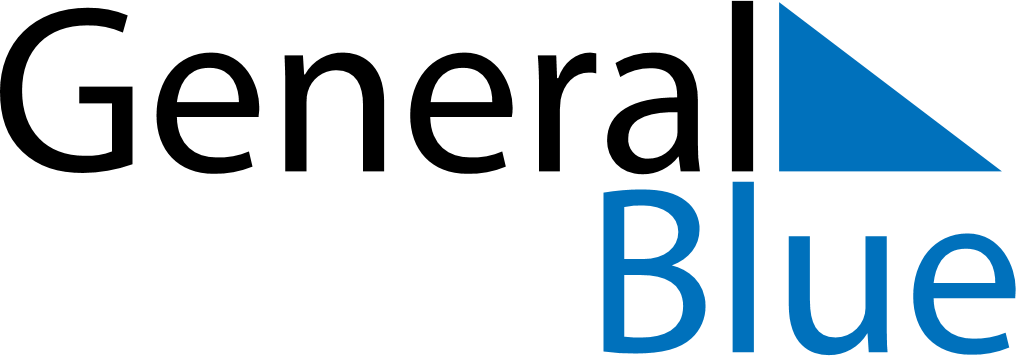 June 2028June 2028June 2028June 2028HondurasHondurasHondurasMondayTuesdayWednesdayThursdayFridaySaturdaySaturdaySunday1233456789101011Pupil’s Day121314151617171819202122232424252627282930